      	О внесении изменений в решение 10-й сессии 1-го созыва Васильевского сельского совета №138 от 30.12.2015  «Об утверждении положения о размере и порядке выплаты денежного вознаграждения лицам, замещающим муниципальные должности в органах местного самоуправления муниципального образования Васильевское сельское поселение и положения об оплате труда муниципальных служащих в органах местного самоуправления муниципального образования Васильевское сельское поселение Белогорского района Республики Крым.	В соответствии с Федеральным Законом от 06.10.2003 года №131-ФЗ «Об общих принципах организации местного самоуправления в РФ», Законом Республики Крым от 10.09.2014 №78 ЗРК «О реестре должностей муниципальной службы в Республике Крым», Уставом муниципального образования Васильевское сельское поселение Белогорского района Республики Крым, совет депутатовРЕШИЛ:Внести изменения в решение 22-й сессии 1-го созыва №138 от 30.12.2015г. в пункт 1 наименование должностей вместо ведущий специалист (бухгалтер-кассир) внести ведущий специалист (бухгалтер- контрактный управляющий).Заведующему сектором по вопросам финансов и бухгалтерского учета разработать должностную инструкцию в связи с изменившимися обязанностями специалиста.Заведующему сектором по оказанию муниципальных услуг, делопроизводству, кадрам и землеустройству внести изменения в трудовой договор предусмотренные ст.72 и ст.74 ТК РФ.Оплату труда ведущему специалисту с выплатой за классный чин, выслугу и выплаты за особые условия производить из прежнего должностного оклада.Настоящее решение вступает в силу с момента обнародования путем вывешивания на доске объявлений администрации поселения.Контроль за исполнением данного решения возложить на председателя Васильевского сельского совета- Главу администрации васильевского сельского поселения Франгопулова В.Д. Председатель Васильевского сельского совета-Глава администрации Васильевского сельского поселения 						В.Д. ФрангопуловРеспублика КрымБелогорский муниципальный район Васильевское сельское поселениеВасильевский сельский совет 37-я сессия I созыва                                                          РЕШЕНИЕ26.04.2017                                                                                                             № 211/1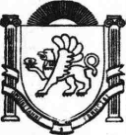 